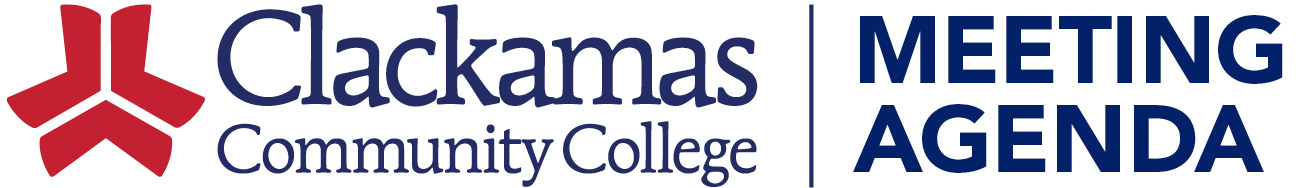 Topic/ItemPresenterAllotted TimeKey PointsProvide 50 words or less on expected outcomeCategory(Use underline to highlight)IntroductionsAll5 minutesWelcome to new members; discussion of administrative memberDiscussionDecisionAdvocacyInformationDocumentCharter itemsIda5 minutesDiscuss the addition of the definition of a quorum, adding an administrator to membership, rotation, meeting scheduleDiscussionDecisionAdvocacyInformationDocumentReport from Handbook SubcommitteeSue M.10 minutesThe handbook subcommittee began working on the student handbook on October 15th.DiscussionDecisionAdvocacyInformationDocumentWebsiteIda5 minutesUpdate on progress towards a CCC Global Learning websiteDiscussionDecisionAdvocacyInformationDocumentSpeaker surveyIda2 minutesSee additional documentsDiscussionDecisionAdvocacyInformationDocumentInstitute of Study Abroad Ireland permanent datesSue M./Ida5 minutesConsider offering permanent dates devoted to CCC at ISAI in DecemberDiscussionDecisionAdvocacyInformationDocumentCJ proposalIda10 minutesDo we want to consider recommending approval?DiscussionDecisionAdvocacyInformationDocumentIrma’s idea about approved providersIrma10 minutesInviting local providers to present at future meetingsDiscussionDecisionAdvocacyInformationDocumentBudget/expendituresIda/Sue G.20 minutesDevelop budget/decide on process for expendituresDiscussionDecisionAdvocacyInformationDocumentLibrary resourcesSarah via Ida2 minutesStarting a global learning repositoryDiscussionDecisionAdvocacyInformationDocumentInternational Education WeekIda5 minutesAny ideas on promotion?DiscussionDecisionAdvocacyInformationDocumentCosta Rica update/fundraising/decision on expenditureIda10 minutesCR class’s Gofundme page, vote or make a decision on donatingDiscussionDecisionAdvocacyInformationDocument